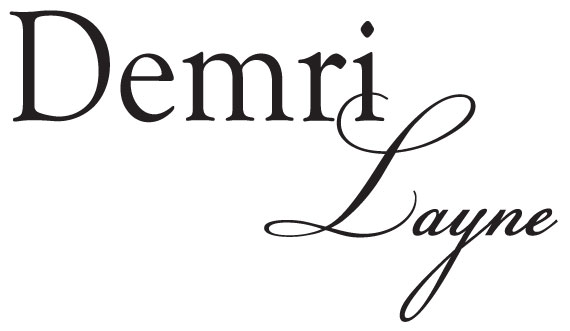 RIESLING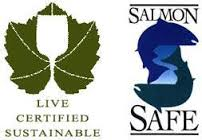 WHITE BLUFFSCOLUMBIA VALLEY2013TASTING NOTESStone fruit aromas of apricot, nectarine, pear, peach and lemon citrus fills the nose. The palate is full and easy with balanced acidity and a dry, honeyed, peach and pear aftertaste that stays on the palate long after the initial taste.  The crisp acidity of this wine makes extended bottle ageing possible and its characteristic light kerosene aromas should be noticed within 2 to 3 years.   GRAPE SOURCE100% WHITE BLUFFS ESTATE VINEYARDAWARDS Outstanding/Best Buy – Great Northwest WineHighly recommended/Best Buy—2014 Tastings.com Eco- Friendly Wine Challenge				WINE MAKING NOTESHarvest Date: October 13, 2013Brix at harvest:   21.5Yeast:  X5 Fermentation: Grapes were harvested and processed through a mechanical destemmer for increased flavor extraction.  The juice was settled with enzymes < 24 hours and then racked to stainless steel tanks where a cool fermentation was performed for fruit retention.  Natural yeast-lees settling occurred for 30 days before the wine was filtered and bottled.Titratable Acidity: 0.67 grams/100mlpH: 2.95 RS: 2.5%Alcohol: 12.1% by vol.1081 Glenwood Road							Telephone (509) 266-4449Mathews Corner							         FAX (509) 266-4473Pasco, WA  99301							www.claarcellars.com